ตัวชี้วัดถ่ายทอดระดับหน่วยงาน1. ตัวชี้วัดที่ 1.1.2_2 : ระดับความสำเร็จของการดำเนินผลิตภัณฑ์เพื่อการเฝ้าระวัง ป้องกันควบคุมโรคและ  ภัยสุขภาพ (งานนวัตกรรม)2. หน่วยวัด:   ระดับ3. น้ำหนัก:     สคร. 1, 2, 6, 8, 10, 11, 12 ร้อยละ 5, สคร. 3, 4, 5, 7, 9 ร้อยละ 10                   กอง/ สถาบัน/ สำนักงาน/ สำนัก/ กลุ่ม/ ศูนย์ ร้อยละ 154. คำอธิบายตัวชี้วัด: 	4.1 ผลิตภัณฑ์เพื่อการเฝ้าระวัง ป้องกันควบคุมโรคและภัยสุขภาพ ประกอบด้วยผลิตภัณฑ์วิชาการ1.1) ระดับความสำเร็จของการดำเนินงานผลิตภัณฑ์เพื่อการเฝ้าระวัง ป้องกันควบคุมโรคและภัยสุขภาพ (งานวิจัย)1.1.1) งานวิจัยทั่วไป: Regular research 1.1.2) งานวิจัยที่พัฒนาจากงานประจำ: Routine to Research : R2R 1.2) ระดับความสำเร็จของการดำเนินงานผลิตภัณฑ์เพื่อการเฝ้าระวัง ป้องกันควบคุมโรคและภัยสุขภาพ (งานนวัตกรรม)1.3) ระดับความสำเร็จของการดำเนินงานผลิตภัณฑ์เพื่อการเฝ้าระวัง ป้องกันควบคุมโรคและภัยสุขภาพ (การถอดบทเรียน)	ผลิตภัณฑ์หลัก2.1) ระดับความสำเร็จของการดำเนินงานผลิตภัณฑ์เพื่อการเฝ้าระวัง ป้องกันควบคุมโรคและภัยสุขภาพ (ผลิตภัณฑ์หลัก : มาตรฐานของงานหรือมาตรฐานของมาตรการ คู่มือ แนวทาง และหลักสูตร) 	4.2 นวัตกรรม หมายถึง สิ่งใหม่ที่เกิดจากการใช้ ความรู้ และความคิดสร้างสรรค์ที่มีประโยชน์ต่อสุขภาพ สาธารณสุข เศรษฐกิจและสังคม และหมายความรวมถึงสิ่งที่เกิดขึ้นจากความสามารถในการใช้ความรู้ ความคิดสร้างสรรค์ ทักษะ และประสบการณ์ทางเทคโนโลยีหรือการจัดการเพื่อพัฒนาให้เกิดผลิตภัณฑ์ หรือกระบวนการผลิต หรือบริการใหม่ เพื่อตอบสนองความต้องการของตลาด ตลอดจนการปรับปรุง เทคโนโลยี 
การแพร่กระจายเทคโนโลยี การออกแบบผลิตภัณฑ์ และการฝึกอบรมที่นำมาใช้ เพื่อเพิ่มมูลค่าทางเศรษฐกิจและก่อให้เกิดประโยชน์สาธารณะในรูปแบบของการเกิดธุรกิจ การลงทุน ผู้ประกอบการ หรือตลาดใหม่หรือรายได้ แหล่งใหม่รวมทั้งการจ้างงานใหม่ (พระราชกฤษฎีกา จัดตั้งสำนักงานนวัตกรรมแห่งชาติ (องค์การมหาชน) พ.ศ. ๒๕๕๒) 	นวัตกรรม (Innovation) หมายถึง แนวคิด กระบวนการ หรือผลิตภัณฑ์ซึ่งเป็นสิ่งใหม่ ที่สนับสนุน ส่งเสริม หรือส่งผลต่อการดำเนินงานด้านการป้องกันควบคุมโรคไม่ว่าจะทางตรงหรือทางอ้อม อันเกิดจากการใช้ความรู้  ความคิดสร้างสรรค์ สิ่งใหม่ในที่นี้คือไม่เคยมีผู้ใดทำมาก่อน หรือเคยทำมาแล้วในอดีต แต่นำมาพัฒนาจากของเก่าที่มีอยู่เดิม ซึ่งต้องไม่ใช่เกิดจากการลอกเลียนแบบหรือการทำซ้ำ ช่วยให้การทำงานนั้นได้ผลดี
มีประสิทธิภาพและประสิทธิผลสูงกว่าเดิม หรือนำไปใช้ในการปฏิบัติงาน เพื่อแก้ปัญหาหรือปรับปรุง/พัฒนางาน หรือเพื่อการพัฒนาบุคลากร แล้วเกิดประโยชน์ที่เห็นเป็นรูปธรรมชัดเจนสามารถวัดวิเคราะห์ได้ แสดงให้เห็นหลักฐานเชิงประจักษ์ในแง่ของการใช้ประโยชน์ของนวัตกรรมนั้น ๆ หรืออาจวัดโดยใช้แนวทางระเบียบวิธีวิจัยในเชิงปริมาณและคุณภาพ (ที่มา: สำนักงานนวัตกรรมแห่งชาติ กระทรวงการอุดมศึกษา วิทยาศาสตร์ วิจัย และนวัตกรรม)  	4.3 ระดับความสำเร็จของการดำเนินผลิตภัณฑ์เพื่อการเฝ้าระวัง ป้องกันควบคุมโรคและภัยสุขภาพ 
(งานนวัตกรรม) หมายถึง การดำเนินการสร้างและพัฒนานวัตกรรมโดยใช้กระบวนการคิดเชิงออกแบบ 
โดยหน่วยงานจะต้องเข้าร่วมโครงการ PreSchool และผลงานนวัตกรรมที่สร้างขึ้นจะต้องประกอบไปด้วยคุณลักษณะ ดังต่อไปนี้		4.3.1 เข้าร่วมโครงการ PreSchool ซึ่งเป็นการอบรมให้บุคลากรที่จะสร้างนวัตกรรมรู้จักเครื่องมือ/วิธีการทำความเข้าใจปัญหาและการระบุปัญหา ดังนี้- กระบวนการทำความเข้าใจปัญหา (Empathize) โดย 1. การสำรวจปัญหา ซึ่งเป็นการสำรวจความเข้าใจที่มีต่อปัญหาเพื่อระบุประเด็นปัญหาในเบื้องต้น พร้อมทั้งตรวจสอบความรู้ความเข้าใจเกี่ยวกับประเด็นปัญหาในเบื้องต้น 2. วิเคราะห์ข้อมูลเบื้องต้นจากข้อมูลทุติยภูมิ (Secondary Data) เช่น ข้อมูลสถิติ บทเรียน ผลลัพธ์ หรือผลงานวิจัยอื่นๆ และรวบรวมและวิเคราะห์ข้อมูลเชิงลึก (Primary Data) ที่ได้จากกลุ่มเป้าหมายและผู้มีส่วนได้ส่วนเสีย โดยเตรียมประเด็นสัมภาษณ์ (Interview Guideline) เตรียมคำถามสัมภาษณ์ข้อมูลเชิงลึก (Interview Questions) และ 3. สัมภาษณ์ข้อมูลเชิงลึกกับกลุ่มเป้าหมายและผู้มีส่วนได้ส่วนเสีย - กระบวนการระบุปัญหาให้ชัดเจน (Define) โดยการทบทวนปัญหาหลังการสังเคราะห์ข้อมูล (Synthesis Review) เพื่อคัดกรองปัญหา กำหนด หรือบ่งชี้ปัญหาอย่างชัดเจน และสรุปกลุ่มเป้าหมาย ประเด็นปัญหา และข้อมูลเชิงลึก เพื่อนำไปสู่แนวทางการแก้ไขปัญหาในรูปแบบของ How Might We 		4.3.2 ผลงานนั้นต้องตอบโจทย์ Pain Point เฉพาะจุด ระดับบุคคล ผลงาน (ผลิตภัณฑ์/บริการ) ของกรมควบคุมโรค จะมุ่งเน้นการแก้ไขปัญหา (pain point) ของกลุ่มเป้าหมาย (Users) และผู้มีส่วนได้ส่วนเสีย (Stakeholders) เฉพาะจุดตามสถานการณ์ปัญหานั้น ๆ (Problem Area) ในระดับบุคคล 4.3.3 ผลงานนั้นต้องสร้างคุณประโยชน์ (Value) และผลกระทบ (Impact) ให้กับผู้ใช้งานผลงาน (ผลิตภัณฑ์/บริการ) ต้องสร้างคุณประโยชน์ (Value) ในการสนับสนุน/พัฒนางานป้องกันควบคุมโรคและสร้างผลให้กับผู้ใช้งานได้อย่างตรงจุดและส่งผลเชิงบวกในวงกว้าง 		4.3.4 ผลงานนั้นต้องสามารถนำไปใช้งานได้จริง ผลงาน (ผลิตภัณฑ์/บริการ) ต้องสามารถนำไปใช้งานได้จริง โดยต้องมีการประเมินความเป็นไปได้ถึงความอยู่รอดของผลงาน (ผลิตภัณฑ์/บริการ) นั้นด้วย  		4.3.5 ผลงานนั้นช่วยให้ผู้ใช้งานมีคุณภาพชีวิตที่ดีขึ้น 			ผลงาน (ผลิตภัณฑ์/บริการ) ต้องส่งผลให้มีคุณภาพชีวิตที่ดีขึ้น ทั้งในแง่ทางด้านร่างกาย 
ด้านจิตใจ/ความรู้สึก ด้านความเป็นอยู่ทางสังคม และด้านเศรษฐกิจการเงินรายได้  		4.3.6 ผลงานนั้นต้องพัฒนามาจากความร่วมมือหลายฝ่าย (Collaboration/Partnership) ผลงาน (ผลิตภัณฑ์/บริการ) ต้องพัฒนาร่วมกับเครือข่ายทั้งภาครัฐและเอกชน เพื่อแลกเปลี่ยนทรัพยากรที่มีอยู่อย่างจำกัดให้เกิดประโยชน์สูงสุด ซึ่งจะช่วยให้เกิดการเร่งกระบวนการสร้างและพัฒนาผลงาน (ผลิตภัณฑ์/บริการ) ให้เร็วยิ่งขึ้น 	4.4 กระบวนการคิดเชิงออกแบบ (Design Thinking) คือ กระบวนการคิดเพื่อแก้ไขปัญหาหรือโจทย์ให้ตรงจุด ตลอดจนพัฒนาแนวคิดใหม่ ๆ เพื่อแก้ไขปัญหาหรือโจทย์ที่ตั้งไว้ เพื่อค้นหาวิธีที่ดีที่สุดและเหมาะสมที่สุด การแก้ปัญหาบนพื้นฐานกระบวนการคิดเชิงออกแบบจะเน้นไปที่ผู้ใช้/ผู้บริโภค (User-centered) เป็นหลัก ประกอบด้วย 5 ขั้นตอน (อ้างอิง Stanford Design Thinking Process) ดังนี้ 		4.4.1 Empathize คือ การทำความเข้าใจต่อกลุ่มเป้าหมายให้มากที่สุด โดยการเอาใจเขามาใส่ใจเรา ซึ่งมีความสำคัญเป็นอย่างมาก เมื่อจะสร้างสรรค์ หรือแก้ไขสิ่งใดก็ตามจะ ต้องเข้าใจถึงกลุ่มเป้าหมายอย่างถ่องแท้ 		4.4.2 Define คือ การสังเคราะห์ข้อมูล การตั้งคำถามปลายเปิดที่ผลักดันให้เกิดความคิดสร้างสรรค์ ไม่จำกัด กรอบของการแก้ปัญหา ซึ่งภายหลังจากที่เราเรียนรู้และทำเข้าใจต่อกลุ่มบุคคล เป้าหมายแล้ว ก็ต้องวิเคราะห์ปัญหา กำหนดให้ชัดเจนว่าจริง ๆ แล้ว ปัญหาที่เกิดขึ้นคืออะไร เลือกและสรุป แนวทางความเป็นไปได้ 		4.4.3 Ideate คือ การระดมความคิด ใหม่ๆ อย่างไม่มีขีดจำกัด หรือการ สร้างความคิดต่าง ๆ ให้เกิดขึ้น โดยเน้นการหาแนวคิดและแนวทางในการ แก้ไขปัญหาให้มากที่สุด หลากหลายที่สุด โดยความคิดและแนวทางต่าง ๆ ที่คิดขึ้นมานั้นก็เพื่อตอบโจทย์ปัญหาที่เกิดขึ้นในขั้น Define  		4.4.4 Prototype คือ การสร้างแบบ จำลอง หรือการสร้างต้นแบบขึ้นมา เพื่อให้ผู้ใช้สามารถทดสอบและตอบ คำถามหรือกระตุ้นให้เกิดการวิพากษ์วิจารณ์ เพื่อที่เราจะได้เข้าใจ สิ่งที่เราอยากรู้มากยิ่งขึ้น และยิ่งสร้างเร็วเท่าไรก็ยิ่งได้ลองหาข้อผิดพลาดและเรียนรู้เกี่ยวกับไอเดียของเราได้เร็วเท่านั้น 		4.4.5 Test คือ การทดสอบ โดยเรานำแบบจำลองที่สร้างขึ้นมา ทดสอบกับผู้ใช้หรือกลุ่มเป้าหมาย เพื่อสังเกตประสิทธิภาพการใช้งาน โดยนำผลตอบรับ ข้อเสนอแนะต่าง ๆ ตลอดจนคำแนะนำมาใช้ในการพัฒนา และปรับปรุงต่อไป  	4.5 คำนิยาม (Definition) 		กระบวนการสร้างนวัตกรรมโดยการใช้กระบวนการคิดเชิงออกแบบ อาจมีขั้นตอนหรือกระบวนการอื่น ๆ ซึ่งเป็นองค์ประกอบสำคัญสำหรับการดำเนินงานนวัตกรรม ซึ่งมีคำนิยามศัพท์ ดังนี้       	 	4.5.1 Business Model หมายถึง แบบจำลองธุรกิจเป็นเครื่องมือทีช่วยในการวางแผนธุรกิจซึ่งจะช่วยให้เห็นภาพ (Visualizing) ได้อย่างครบถ้วน ซึ่งช่วยในการประเมินความสำเร็จของแผนงาน และเลือกรูปแบบ (Business Model) ที่มีประสิทธิภาพและเหมาะสมกับธุรกิจ ซึ่งประกอบด้วย 9 องค์ประกอบ ดังนี้- Customer Segments กลุ่มของลูกค้าเป็นการแบ่งกลุ่มของลูกค้า เพื่อหาข้อมูลว่า ลูกค้าในแต่ละกลุ่มนั้น มีความต้องการอย่างไร มีลักษณะสำคัญอย่างไร พฤติกรรมเป็นอย่างไร หรือ ปัญหาที่ลูกค้าพบคืออะไร เป็นต้น- Value Proposition การนำเสนอคุณค่า คือ สินค้า และ บริการ ที่มูลค่าเพิ่มที่ใส่เข้าไปในสินค้า หรือ บริการ แล้วทำให้ตำแหน่งของสินค้าและบริการของเรา อยู่ในตำแหน่งที่เหนือกว่าสินค้าอื่น ๆ  ทั่ว ๆ ไป หรือ ที่อยู่ในท้องตลาด 			- Channels ช่องทางการเข้าถึงลูกค้า เป็นช่องทางการจัดจำหน่ายก็มี หรือบางคน ก็ใช้เป็น Logistics ก็มี บางคนการวางแผนกลยุทธ์ทางด้านการตลาด จะมองจุดนี้เป็นช่องทางการจัดจำหน่าย บางคนการวางแผนกลยุทธ์ทางด้านการจัดการ ก็จะมองจุดนี้เป็น Logistics ก็มี- Customer Relationships ความสัมพันธ์กับลูกค้า เมื่อเราจะกำหนด Customer Relationships ในจุดนี้ ต้องมองในมุมของ ลูกค้าเป็นหลัก เพราะถ้ามองในมุมของเจ้าของสินค้า ความคลาดเคลื่อนอาจจะมีมากด้วยในการวางแผนกลยุทธ์ทาง ด้านการตลาด ในเรื่องของ Customer Relationships ค่อนข้างมีความสำคัญ เพราะเป็นตัวบ่งบอกว่า ลูกค้าจะกลับมาซื้อซ้ำหรือไม่ หรือ ลูกค้าจะบอกต่อให้เพื่อนๆใช้สินค้านี้หรือไม่- Revenue Streams ช่องทางการเข้าถึงลูกค้า ทางเข้าของรายได้ หลายๆสาย และการที่รายได้เข้ามาเป็นสาย นั่นหมายถึง ความมั่นคงทางการเงินที่มากขึ้น- Key Partners คู่ค้าดำเนินธุรกิจที่สำคัญ หมายถึง บริษัทฯ อื่น ที่มีผลต่อการดำเนินธุรกิจของเรา หรือ สนับสนุนธุรกิจของเราให้ดำเนินไปอย่างปกติ หรือ ดำเนินไปได้ดีขึ้นจากปกติ เพื่อหากลยุทธ์จากข้อมูลต่างๆที่ป้อนเข้าไปในกล่องนี้- Key Activities กิจกรรมหลัก เป็นกิจกรรมที่จะสนับสนุนให้ สินค้า และ บริการ มีมูลค่าเพิ่มมากขึ้น หรือ เป็นตัวเชื่อมโยงระหว่าง คู่ค้า-ดำเนินธุรกิจหลัก ว่า ควรมีกิจกรรมอย่างไรเพื่อให้ คู่ค้าสนับสนุนธุรกิจเราได้ดีมากยิ่งขึ้น กิจกรรมอาจจะเป็นกิจกรรมที่ส่งผลให้ กลุ่มลูกค้า เกิดความพึงพอใจ หรือ เป็นกิจกรรมร่วมระหว่างองค์กรกับลูกค้าด้วยก็ได้ หรือ เป็นกิจกรรมที่สนับสนุนการขาย เป็นช่องทางการขายเพิ่มมากขึ้น หรือ ให้บริการได้ดีขึ้น ทั้งนี้ กิจกรรมที่จะดำเนินการ อาจจะแฝงด้วยผลกำไรอีกทางก็จะดีไม่น้อย บางครั้ง กิจกรรมนี้ ในทางการวางแผนกลยุทธ์ทางการผลิต ก็จะหมายถึง การผลิตด้วย- ทรัพยากรหลัก เป็นวัตถุดิบ (Material) ที่ใช้ในการผลิตก็ได้ เพื่อให้สินค้าและบริการดีขึ้น หรือ จะเป็นสินค้าอื่นๆ ที่ซื้อมาเพื่อขายร่วมกับสินค้าก็ได้ ในการแผนผลิตภัณฑ์ ก็อาจจะกล่าวถึง Packaging ที่สนับสนุนให้การส่งสินค้าดีขึ้น บางครั้งก็จะกล่าวถึง Key Man ในช่องนี้ ทรัพยากรบุคคล เครื่องจักรการผลิต เหล่านี้เป็นต้น 			- Cost Structure โครงสร้างค่าใช้จ่าย โครงสร้างค่าใช้จ่าย ดูจากค่าใช้จ่ายที่เกิดขึ้นในแต่ละขั้นตอนหรือ จากกล่อง 1 - 8 ทั้งนี้จะทำให้เห็นภาพรวมของค่าใช้จ่ายที่เกิดขึ้นว่า มีจำนวนประมาณเท่าใด จุดใดเสียค่าใช้จ่ายมาก หรือ น้อยอย่างไร และเป็นตัวบ่งชี้ว่า จะสามารถคุมค่าใช้จ่ายให้เหมาะสม ณ จุดใด ซึ่ง กล่องที่ 9 โครงสร้างค่าใช้จ่าย และ กล่องที่ 5 กระแสรายได้ จะบ่งบอกถึง สถานะทางการเงินของธุรกิจ4.5.2 Minimal Viable Product (MVP) คือ เวอร์ชันที่ใช้งานได้ขั้นพื้นฐานสุดของผลิตภัณฑ์/บริการ ซึ่งสตาร์ทอัพจำนวนมากสร้าง MVP เพื่อตรวจสอบความถูกต้องของผลิตภัณฑ์/บริการว่ามีศักยภาพพอที่ผู้คนต้องการ (Users/Stakeholder) และลองใส่ข้อเสนอพิเศษหรือฟังก์ชันพิเศษเพิ่มเติม เป็นการพัฒนาผลิตภัณฑ์/บริการไปจนถึงพัฒนาเพื่อขยายผลต่อไป (Product development และ Business development) 4.5.3 Usability Testing คือ การทดสอบ โดยการนำผลิตภัณฑ์ หรือส่วนติดต่อผู้ใช้งานไปให้กลุ่มเป้าหมายลองใช้งาน โดยการกำหนดเป้าหมายโดยทำให้สำเร็จเป็นข้อ ๆ แล้วเฝ้าดู และสังเกตว่าผู้ใช้มีวิธีการคิด การตัดสินใจ การใช้งานส่วนติดต่อ ผู้ใช้งานทำอย่างไร ที่จะทำให้เป้าหมายนั้นสำเร็จ	4.6 หน่วยงาน หมายถึง หน่วยงานในสังกัดกรมควบคุมโรค ทั้งสิ้น 43 หน่วยงาน ได้แก่ 		4.6.1 หน่วยงานวิชาการ 29 หน่วยงาน ประกอบด้วย กองโรคจากการประกอบอาชีพและสิ่งแวดล้อม สำนักสื่อสารความเสี่ยงและพัฒนาพฤติกรรมสุขภาพ กองโรคติดต่อนำโดยแมลง กองระบาดวิทยา   กองโรคติดต่อทั่วไป กองวัณโรค กองโรคไม่ติดต่อ กองโรคเอดส์และโรคติดต่อทางเพศสัมพันธ์ กองควบคุมโรคและภัยสุขภาพในภาวะฉุกเฉิน สำนักงานคณะกรรมการควบคุมเครื่องดื่มแอลกอฮอล์ กองงานควบคุมผลิตภัณฑ์ยาสูบ สถาบันบำราศนราดูร สถาบันราชประชาสมาสัย สถาบันป้องกันควบคุมโรคเขตเมือง สำนักงานความร่วมมือระหว่างประเทศ กองด่านควบคุมโรคติดต่อระหว่างประเทศและกักกันโรค กองป้องกันการบาดเจ็บ และสำนักงานป้องกันควบคุมโรคที่ 1 - 12 		4.6.2 หน่วยงานสนับสนุน 14 หน่วยงาน ประกอบด้วย กลุ่มตรวจสอบภายใน  สำนักงานเลขานุการ กลุ่มพัฒนาระบบบริหาร กองยุทธศาสตร์และแผนงาน  กองบริหารทรัพยากรบุคคล กองบริหารการคลัง ศูนย์สารสนเทศ กลุ่มคุ้มครองจริยธรรม  กองกฎหมาย สำนักงานบริหารโครงการกองทุนโลก สำนักงานเลขานุการโครงการพระราชดำริ สถาบันเวชศาสตร์ป้องกันศึกษา กองนวัตกรรมและวิจัย สำนักงานคณะกรรมการผู้ทรงคุณวุฒิ	หมายเหตุ สถาบันเวชศาสตร์ป้องกันศึกษา กองนวัตกรรมและวิจัย สำนักงานคณะกรรมการผู้ทรงคุณวุฒิ ต้องดำเนินงาน งานวิจัยทั่วไป: Regular research หรือ นวัตกรรม เท่านั้น5. สูตรการคำนวณ: ไม่มี6. เกณฑ์การให้คะแนน : กำหนดเป็นขั้นตอนแบ่งเกณฑ์การให้คะแนนเป็น 5 ระดับ พิจารณาจากความก้าวหน้าของการดำเนินงานตามเป้าหมายแต่ละขั้นตอน ดังนี้7. เงื่อนไขของตัวชี้วัด: ไม่มี8. ข้อมูลพื้นฐานประกอบตัวชี้วัด:9. รายละเอียดการดำเนินงาน:หมายเหตุ :			1. กรณีไม่รายงานภายในระยะเวลาที่กำหนดแต่ละขั้นตอน หักขั้นตอนละ 0.05 คะแนน	2. กรณีไม่เสนอผู้บริหารเห็นชอบหรือรับทราบ หักขั้นตอนละ 0.05 คะแนน3. กรณีไม่ระบุรายละเอียดความก้าวหน้าและผลการดำเนินงานในระบบ ESM หักขั้นตอนละ 0.05 คะแนน4. กรณีเอกสารที่แนบในระบบ ESM มีข้อมูลไม่ตรงกันหรือข้อมูลไม่ชัดเจน หักขั้นตอนละ 0.05 คะแนน 10. เป้าหมาย: ไตรมาสที่ 2 ถึงขั้นตอนที่ 2ไตรมาสที่ 4 ถึงขั้นตอนที่ 511. แหล่งข้อมูล: รายงานความก้าวหน้าในระบบบริหารจัดการเชิงยุทธศาสตร์ (Estimates SM) กรมควบคุมโรค12. วิธีการจัดเก็บข้อมูล: รวบรวมข้อมูลและรายงานตามแบบฟอร์ม SAR ในระบบบริหารจัดการเชิงยุทธศาสตร์ (Estimates SM) 	13. ความถี่ในการจัดเก็บข้อมูล: ไตรมาสที่ 2 	ภายในวันที่ 25 มีนาคม พ.ศ.2565ไตรมาสที่ 4 	ภายในวันที่ 25 กันยายน พ.ศ.256514. แบบฟอร์มที่ใช้ประกอบด้วย: 	14.1 แบบฟอร์ม RE_01_สรุปข้อมูลหน่วยงาน14.2 Worksheet 1.1 Exploring Problem (สำรวจประเด็นปัญหาที่สนใจ)14.3 Worksheet 1.2 Visual Scoping (การระบุขอบเขตปัญหาด้วยภาพ)14.4 Worksheet 2 Secondary Analysis (การวิเคราะห์ข้อมูลเบื้องต้น)14.5 Worksheet 3.1 Interview Guideline (การเตรียมประเด็นสัมภาษณ์และเลือกกลุ่มเป้าหมาย)14.6 Worksheet 3.2 Interview Questions (การเตรียมคำถามสัมภาษณ์เพื่อหาข้อมูลเชิงลึก)14.7 Worksheet 4 Interview record (บันทึกการสัมภาษณ์ข้อมูลเชิงลึก)14.8 Worksheet 5.1 Synthesis Review (การทบทวนหลังการสังเคราะห์ข้อมูล)14.9 Worksheet 5.2 Reflection (การทบทวนตัวเองหลังการสังเคราะห์ข้อมูล)14.10 Worksheet 5.3 Summary (สรุปกลุ่มเป้าหมาย ประเด็นปัญหา และข้อมูลเชิงลึก)14.11 รายงานสรุปกลไกการทำงานของต้นแบบนวัตกรรมที่ได้จากการระดมความคิด	14.12 สรุปผลทดสอบการใช้งาน (Usability Test) และประเด็นการปรับปรุง MVP114.13 รายงานสรุปผลการดำเนินงานโครงการนวัตกรรม ปี 256515. ผู้กำกับดูแลตัวชี้วัด :ระดับกรม : ผู้อำนวยการกองนวัตกรรมและวิจัย16. ผู้จัดเก็บข้อมูล :ระดับกรม : กองนวัตกรรมและวิจัยระดับหน่วยงาน : -ตัวอย่าง-สรุปข้อมูลหน่วยงานชื่อหน่วยงาน...........กอง..........................
การวิเคราะห์สถานการณ์โรค ปัญหาจากการทำงาน ช่องว่างองค์ความรู้ (เนื้อหาควรแสดงถึงการวิเคราะห์จากสถานการณ์โรค ปัญหาของโรคต่างๆในพื้นที่-หน่วยงาน หรือปัญหาจากการทำงาน รวมทั้งองค์ความรู้ที่ยังขาดอยู่ ต้องแสดงถึงขนาดของปัญหาโดยต้องมีการเปรียบเทียบกับสถานการณ์ย้อนหลัง ข้อมูลระดับประเทศ หรือระดับนานาชาติ วิเคราะห์ถึงการทำงานของหน่วยงาน มีการดำเนินการเพื่อเฝ้าระวัง ป้องกัน และควบคุมโรค ประกอบด้วยอะไรบ้าง ผลที่ดำเนินการเป็นอย่างไร และมีปัญหาอะไรที่ทำให้สถานการณ์โรคไม่ดีขึ้น การดำเนินการที่ยังไม่สามารถแก้ไขปัญหาได้ โดยวิเคราะห์ว่าเกิดจากสาเหตุใด ส่งผลให้ควรมีการดำเนินการด้านอะไรเพิ่มขึ้น หรือวิเคราะห์เลือกลำดับความสำคัญของปัญหา) โจทย์วิจัย และผลิตภัณฑ์เพื่อการเฝ้าระวังป้องกัน ควบคุมโรคและภัยสุขภาพ ที่ได้จากการวิเคราะห์ ทบทวน   (จากการวิเคราะห์ข้อ 1 หน่วยงานจึงมีแนวทางเพื่อการดำเนินการอย่างไรบ้างในปี 2565 – 2567)ข้อมูลบุคลากรสายวิชาการของหน่วยงาน* ประกอบด้วย ทันตแพทย์ / เภสัชกร / นักรังสีการแพทย์ / นักวิทยาศาสตร์การแพทย์ / นักสังคมสงเคราะห์ / นักจิตวิทยา / นักกายภาพบำบัด / นักโภชนาการ  ** ประกอบด้วย เจ้าพนักงานสาธารณสุข /เจ้าพนักงานวิทยาศาสตร์การแพทย์ / เจ้าพนักงานเภสัชกรรม / เจ้าพนักงานรังสีการแพทย์ / เจ้าพนักงานอาชีวบำบัด/เจ้าพนักงานทันตสาธารณสุข /ช่างกายอุปกรณ์ / พยาบาลเทคนิค / โภชนากร*** ประกอบด้วย นิติกร / นักวิชาการเผยแพร่ / นักประชาสัมพันธ์ / นักวิชาการคอมพิวเตอร์ / บรรณารักษ์ / นักวิชาการโสตทัศนศึกษา **** ประกอบด้วย เจ้าพนักงานการเงินและบัญชี / เจ้าพนักงานธุรการ / เจ้าพนักงานพัสดุ / เจ้าพนักงานสถิติ / เจ้าพนักงานโสตทัศนศึกษา / เจ้าพนักงานห้องสมุด / นายช่างเทคนิค / นายช่างโยธา / นายช่างเครื่องกล / นายช่างไฟฟ้า / นายช่างศิลป์ / เจ้าพนักงานเวชสถิติ ปัญหาที่สนใจ คือ ................................................................................................................................................................................................................................................................- ตัวอย่าง -สรุปผลทดสอบการใช้งาน (Usability Test) และประเด็นการปรับปรุง MVP1วัตถุประสงค์ • เพื่อให้ทราบถึงความสำคัญของการทดสอบส่วนติดต่อผู้ใช้ • เพื่อให้ทราบถึงขอบเขตที่ใช้ในการทดสอบ • เพื่อให้ทราบถึงการสร้างการสร้างการทดสอบ • เพื่อให้รับทราบถึงการวิเคราะห์ผลการทดสอบขอบเขตการทดสอบ 1. ความครบถ้วนของฟังก์ชัน 2. ความเหมาะสมในการออกแบบ 3. ความเหมาะสมของเนื้อหา 4. ความพึงพอใจในการนำไปใช้จริงขั้นตอนการทำ Usability Testing1. ตั้งเป้าหมายในการทดสอบ 2. จัดหาผู้ที่จะมาทำการทดสอบ 3. สร้างการทดสอบ 4. เริ่มทดสอบ 5. สรุปผล 6. แก้ไขปรับปรุงประเด็นการปรับปรุง MVP11. …………………………………………………………………………..2. …………………………………………………………………………..- ตัวอย่าง -รายงานสรุปผลการดำเนินงานโครงการนวัตกรรม ปี 25651. ชื่อโครงการ  project..........................................................................................................................................2. หลักการและเหตุผล		…………………………………………………………………………………………………………………………………..……………….………………………………………………………………………………………………………………………………………………………………..		……………………………………………………………………………………………………………………………………………….…..………………………………………………………………………………………………………………………………………………………….….…		……………………………………………………………………………………………………………………………………………..…….………………………………………………………………………………………………………………………………………………………..……...3. วัตถุประสงค์		1. เพื่อ ........................................................................................................................................................		2. เพื่อ ........................................................................................................................................................		3. เพื่อ ........................................................................................................................................................4. กลุ่มเป้าหมาย (ระบุกลุ่มคนและจำนวนคน)5. ผลลัพธ์และผลผลิต (แยกตามกลุ่มเป้าหมายว่าเค้าได้อะไร)6. กรอบระยะเวลาโครงการ (ระยะเวลาและระบุช่วงการดำเนินงาน)7. แนวทางการดำเนินงาน (Framework/Workflow/Flowchart)สำหรับ Incubation Project อาจใส่เป็นรูป Step ในการทำงาน (5 Step of Design Thinking), Conceptual Framework ของ Solution8. Project Plan (สำหรับ Incubation Project อาจจะเอา 5 step ของ design Thinking มาอธิบายละเอียดในตารางนี้)9. Action Planภาคผนวก1. ข้อมูล Pitch Deck 		เนื่องจากมีโครงสร้างคำถามที่ครอบคลุมถึงมิติพัฒนาการเชิง Process และ Result จึงสามารถสะท้อนข้อมูลการทบทวนหลังการปฏิบัติ (AAR) ได้ ตามวัตถุประสงค์ของการทำ Pitch Deck ดังนี้1.1 เพื่อเป็นการสะท้อนถึงเข้าใจหลักการทำงานของ DPHI ที่เน้น “บ่มเพาะการเจริญเติบโตของบุคลากร”1.2 เพื่อเป็นการสะท้อนถึงผลลัพธ์ของการทำงานที่เน้น “บ่มเพาะโครงการนวัตกรรม”1.1 เล่าปัญหาที่แก้ 	- เล่าจุดเริ่มต้นของไอเดีย/แนวคิดการค้นหาปัญหาอย่างลึกซึ้ง (Insight) ของทีม	- ทำให้ผู้ฟังรู้สึกว่าหากไม่แก้ไขปัญหานี้ จะมีการส่งผลระยะสั้น กลาง ยาวอย่างไร	- เล่าบรรยากาศการทำงานของทีมตอนค้นหาปัญหาด้วยวิธีการใหม่1.2 Solution สิ่งที่เราทำคืออะไร สามารถแก้ปัญหาได้อย่างไร	- เล่าให้ผู้ฟังเข้าใจวิธีการแก้ไขปัญหา เช่น ใช้หลักการคิดโดยเน้นการถามผู้ใช้จริง User/Stakeholder	- อธิบายว่า Solution ของเราแตกต่างจากวิธีการเดิมอย่างไร เช่น การแก้ไขปัญหาเดิมก่อนเข้ากระบวนการพัฒนานวัตกรรม และระหว่างเข้ากระบวนการพัฒนานวัตกรรม1.3 Market Plan ตลาดของเราเป็นคนกลุ่มไหน	- อธิบายถึงแผนการตลาด ว่าเราจะเข้าถึงกลุ่มลูกค้านั้น ด้วยวิธีการใด/ได้อย่างไร เช่น การเจาะกลุ่มลูกค้าว่าจะทำที่มัดผม ขายให้ผู้หญิง/คนผมยาว1.4 Business Model		1. Value Proposition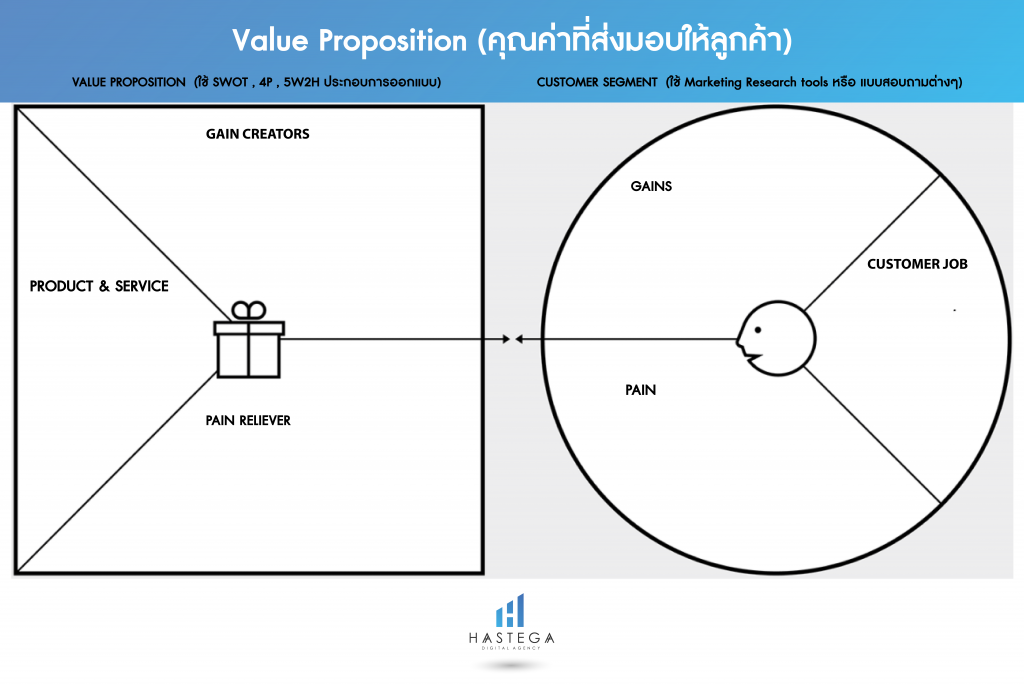 2. Business Modelเคยรู้จักคำนี้ไหมรู้และเข้าใจคำนี้มั้ย ตั้งแต่ก่อนเข้าโครงการบ่มเพาะ และระหว่างร่วมงานกับ DPHIอธิบายวิธีการคิดในการขยายผลสู่สังคม/ประชาชนด้วยโมเดลธุรกิจที่เน้นความยั่งยืน1.5 Team สมาชิก	- อธิบายถึงทีมงานในการทำงานครั้งนี้ เล่าให้เห็นว่ามีความตั้งใจอยากที่จะแก้ไขปัญหา	- สมาชิกในทีมแต่ละคนมีใครบ้าง และมีประสบการณ์ในด้านไหนบ้าง1.6 Unfair advantage	- ข้อได้เปรียบจากการพัฒนาผลิตภัณฑ์ (ผลิตภัณฑ์ของเรามีความยั่งยืน เป็นสิ่งที่ถูกพัฒนามา ไม่สามารถถูกลอกเลียนแบบได้ในระยะเวลาอันสั้น-ยาว เพราะเรามีทรัพยากรที่ดีกว่า อย่างไร)	- ชูให้เห็นว่าการทำงานภาครัฐได้เปรียบในด้านการ Implement2. เอกสาร/หลักฐานการร่วมงานกับ Partner (สแกนเอกสาร MOU)รายละเอียดตัวชี้วัดตามคำรับรองการปฏิบัติราชการหน่วยงาน กรมควบคุมโรค ประจำปีงบประมาณ พ.ศ. 2565องค์ประกอบที่ 1 : Functional Baseชื่อตัวชี้วัดระดับคะแนนเกณฑ์การให้คะแนนเกณฑ์การให้คะแนนเกณฑ์การให้คะแนนเกณฑ์การให้คะแนนเกณฑ์การให้คะแนนชื่อตัวชี้วัดระดับคะแนนขั้นตอนที่ 1ขั้นตอนที่ 2ขั้นตอนที่ 3ขั้นตอนที่ 4ขั้นตอนที่ 5ระดับความสำเร็จของการดำเนินผลิตภัณฑ์เพื่อการเฝ้าระวัง ป้องกันควบคุมโรคและภัยสุขภาพ (นวัตกรรม)0.25ระดับความสำเร็จของการดำเนินผลิตภัณฑ์เพื่อการเฝ้าระวัง ป้องกันควบคุมโรคและภัยสุขภาพ (นวัตกรรม)2.25ระดับความสำเร็จของการดำเนินผลิตภัณฑ์เพื่อการเฝ้าระวัง ป้องกันควบคุมโรคและภัยสุขภาพ (นวัตกรรม)3.50ระดับความสำเร็จของการดำเนินผลิตภัณฑ์เพื่อการเฝ้าระวัง ป้องกันควบคุมโรคและภัยสุขภาพ (นวัตกรรม)4.25ระดับความสำเร็จของการดำเนินผลิตภัณฑ์เพื่อการเฝ้าระวัง ป้องกันควบคุมโรคและภัยสุขภาพ (นวัตกรรม)5ตัวชี้วัดหน่วยวัดผลการดำเนินงานในอดีต ปีงบประมาณ พ.ศ.ผลการดำเนินงานในอดีต ปีงบประมาณ พ.ศ.ผลการดำเนินงานในอดีต ปีงบประมาณ พ.ศ.ตัวชี้วัดหน่วยวัด256225632564ระดับความสำเร็จของการดำเนินผลิตภัณฑ์เพื่อการเฝ้าระวัง ป้องกันควบคุมโรคและภัยสุขภาพ (งานนวัตกรรม)ระดับ---ขั้นตอนที่รายละเอียดการดำเนินงานคะแนนเอกสารประกอบการประเมิน11.1 บันทึกข้อมูลนักวิจัยผ่านระบบ ออนไลน์ “ระบบบันทึกข้อมูลนักวิจัย (DDC Researcher Data System)” และบันทึกข้อมูลผลิตภัณฑ์ใน “ฐานข้อมูลผลิตภัณฑ์เพื่อการเฝ้าระวัง ป้องกันควบคุมโรคและ ภัยสุขภาพของหน่วยงาน”0.25- รายงานสรุปข้อมูลของหน่วยงาน เอกสาร 1.1 ไฟล์ Excel ที่ export จากระบบบันทึกข้อมูลนักวิจัย กรมควบคุมโรค  (DDC Researcher Data System) (0.1 คะแนน)
และ- เอกสาร 1.2 ไฟล์ Excel ที่ export จากฐานข้อมูลผลิตภัณฑ์เพื่อการเฝ้าระวัง ป้องกันควบคุมโรคและภัยสุขภาพของหน่วยงาน (0.1 คะแนน)- เอกสาร 1.3 รายงานตามแบบฟอร์ม RE_01 สรุปข้อมูลหน่วยงาน (0.05 คะแนน)หมายเหตุ1. หน่วยงานวิชาการแนบเอกสารทั้ง 1.1 - 1.3 กรณีหน่วยงานสนับสนุนแนบเอกสาร 1.1 (ถ้ามี) และแนบเอกสาร  1.2 และ 1.32. เอกสาร 1.1 ตามลิงก์ https://dirrs-ddc.moph.go.th/3. เอกสาร 1.2 ตามลิงก์
http://iremdb.ddc.moph.go.th/spdp/index.phpเสนอผู้บริหารรับทราบ หรือผู้บริหารเห็นชอบ และแนบหลักฐานในระบบ Estimates SM ภายในวันที่ 25 มีนาคม พ.ศ. 256522.1 กระบวนการทำความเข้าใจปัญหา (Empathize)1) สำรวจปัญหา ซึ่งเป็นการสำรวจความเข้าใจที่มีต่อปัญหาเพื่อระบุประเด็นปัญหาในเบื้องต้น พร้อมทั้งตรวจสอบความรู้ความเข้าใจเกี่ยวกับประเด็นปัญหาในเบื้องต้น2) วิเคราะห์ข้อมูลเบื้องต้นจากข้อมูลทุติยภูมิ (Secondary Data) เช่น ข้อมูลสถิติ บทเรียน ผลลัพธ์ หรือผลงานวิจัยอื่นๆ 3) รวบรวมและวิเคราะห์ข้อมูลเชิงลึก (Primary Data) ที่ได้จากกลุ่มเป้าหมายและผู้มีส่วนได้ส่วนเสีย โดยเตรียมประเด็นสัมภาษณ์(Interview Guideline) เตรียมคำถามสัมภาษณ์ข้อมูลเชิงลึก (Interview Questions) และสัมภาษณ์ข้อมูลเชิงลึกกับกลุ่มเป้าหมายและผู้มีส่วนได้ส่วนเสีย0.250.250.5-ผลการระบุปัญหา โดยนำข้อมูลที่ได้มาวิเคราะห์ สังเคราะห์ (Analyse & Synthesis) รวมถึงระบุประเด็นปัญหาที่สนใจ ตามเอกสาร Worksheet 1.1 และ Worksheet 1.2-ผลการวิเคราะห์ข้อมูลเบื้องต้น (Secondary Analysis) ตามเอกสาร Worksheet 2 -ผลการรวบรวมและวิเคราะห์ข้อมูลเชิงลึก (Primary Data) ตามเอกสารWorksheet 3.1, Worksheet 3.2 และ Worksheet 4 เสนอผู้บริหารรับทราบ หรือผู้บริหารเห็นชอบ และแนบหลักฐานในระบบ Estimates SM ภายในวันที่ 25 มีนาคม พ.ศ. 25652.2 กระบวนการระบุปัญหาให้ชัดเจน (Define) 1) ทบทวนปัญหาหลังการสังเคราะห์ข้อมูล (Synthesis Review) เพื่อคัดกรองปัญหา กำหนด หรือบ่งชี้ปัญหาอย่างชัดเจน 2) สรุปกลุ่มเป้าหมาย ประเด็นปัญหา และข้อมูลเชิงลึก เพื่อนำไปสู่แนวทางการแก้ไขปัญหาในรูปแบบของ How Might We0.50.5-ผลการทบทวนปัญหาหลังการสังเคราะห์ข้อมูล (Synthesis Review) ที่ระบุกลุ่มเป้าหมาย ประเด็นปัญหา และข้อมูลเชิงลึกตามเอกสาร Worksheet 5.1 และ Worksheet 5.2  -สรุปกลุ่มเป้าหมาย ประเด็นปัญหา และข้อมูลเชิงลึก ตามเอกสาร Worksheet 5.3โดยรายงานผลการดำเนินงานตามตัวชี้วัด เสนอผู้บริหารรับทราบ หรือผู้บริหารเห็นชอบ และแนบหลักฐานในระบบ Estimates SM ภายในวันที่ 25 มีนาคม พ.ศ. 25653กระบวนการสร้างสรรค์แนวคิดและสร้างต้นแบบ (Ideate & Prototype)3.1 ระดมความคิดใหม่ ๆ อย่างไม่มีขีดจำกัด หรือการสร้างความคิดต่าง ๆ ให้เกิดขึ้น โดยเน้นการหาแนวคิดและแนวทางในการแก้ไขปัญหาให้มากที่สุด หลากหลายที่สุด โดยความคิดและแนวทางต่าง ๆ ที่คิดขึ้นมานั้น เพื่อตอบโจทย์ปัญหาที่เกิดขึ้น3.2 สร้างต้นแบบ เพื่อทดสอบจริงก่อนที่จะนำไปผลิตจริง สำหรับในด้านอื่น ๆ โดยการลงมือปฏิบัติหรือทดลองทำจริงตามแนวทางที่ได้เลือก ตลอดจนสร้างต้นแบบของปฏิบัติการที่ต้องการจะนำไปใช้จริง1.25รายงานสรุปกลไกการทำงานของต้นแบบนวัตกรรมที่ได้จากการระดมความคิด ประกอบด้วย 1. Conceptual Framework ของ Solution (0.5 คะแนน)2. ต้นแบบของปฏิบัติการที่ต้องการนำไปใช้จริง และสรุปเนื้อหาที่เกี่ยวข้อง เช่น กระบวนการสร้าง/ขั้นตอน/วิธีการดำเนินงานของต้นแบบนวัตกรรม (0.75 คะแนน)โดยรายงานผลการดำเนินงานตามตัวชี้วัด เสนอผู้บริหารรับทราบ หรือผู้บริหารเห็นชอบ และแนบหลักฐานในระบบ Estimates SM ภายในวันที่ 25 กันยายน พ.ศ. 25654ทดลองนำต้นแบบหรือข้อสรุปที่จะนำไปใช้จริงมาปฏิบัติก่อน (Test) เพื่อทดสอบประสิทธิภาพ ตลอดจนประเมินผล และวิเคราะห์ข้อดีข้อเสียที่เกิดขึ้น เพื่อนำมาปรับปรุงแก้ไข ก่อนนำไปใช้จริงอีกครั้ง0.75สรุปผลทดสอบการใช้งาน (Usability Test) และประเด็นการปรับปรุง MVP1 โดยรายงานผลการดำเนินงานตามตัวชี้วัด เสนอผู้บริหารรับทราบ หรือผู้บริหารเห็นชอบ และแนบหลักฐานในระบบ Estimates SM ภายในวันที่ 25 กันยายน พ.ศ.25655รายงานสรุปผลการดำเนินงานโครงการนวัตกรรม ปี 65 และสรุปถอดบทเรียนการดำเนินงาน (AAR)0.75-รายงานสรุปผลการดำเนินงานโครงการนวัตกรรม ปี 2565และสรุปถอดบทเรียนการดำเนินงาน (AAR)โดยรายงานผลการดำเนินงานตามตัวชี้วัด เสนอผู้บริหารรับทราบ หรือผู้บริหารเห็นชอบ และแนบหลักฐานในระบบ Estimates SM ภายในวันที่ 25 กันยายน พ.ศ.2565ชื่อผู้กำกับตัวชี้วัดโทรศัพท์E-mailนายแพทย์ไผท สิงห์คำผู้อำนวยการกองนวัตกรรมและวิจัย02 590 3175Phathais@moph.mail.go.thชื่อผู้จัดเก็บตัวชี้วัดโทรศัพท์E-mailแพทย์หญิงพัชรินทร์ ตันติวรวิทย์02 590 3175thisis_mod@hotmail.comนายจิรศักดิ์ แขกพงษ์02 590 3175jirasakkp@hotmail.comนางสาววิชุดา ลือจันทร์02 590 3175wichuda.luechan@gmail.comชื่อผู้จัดเก็บตัวชี้วัดหน่วยงานโทรศัพท์E-mailลำดับรายชื่อโครงการวิจัย/ผลิตภัณฑ์เพื่อการเฝ้าระวังป้องกัน ควบคุมโรคและภัยสุขภาพ  ประเภทผลิตภัณฑ์ฯปีที่จะดำเนินการ1.โครงการวิจัย....วิจัย25652.คู่มือเพื่อการป้องกันโรค....คู่มือ25653.นวัตกรรมเพื่อการควบคุมโรค....นวัตกรรม25664.โครงการวิจัย....		วิจัย25675.หลักสูตร….หลักสูตร25676.ถอดบทเรียนเรื่อง….ถอดบทเรียน2567ที่ลำดับที่ตำแหน่ง จำนวนในหน่วยงาน(หากไม่มีตำแหน่งดังกล่าวระบุ 0 )จำนวนที่บันทึกข้อมูลใน “ระบบบันทึกข้อมูลนักวิจัย กรมควบคุมโรค  (DDC Researcher Data System)(หากไม่มีผู้บันทึกข้อมูลจากตำแหน่งดังกล่าวระบุ 0 )สายงานหลักของกรมควบคุมโรค สายงานหลักของกรมควบคุมโรค สายงานหลักของกรมควบคุมโรค สายงานหลักของกรมควบคุมโรค 1.แพทย์112.สัตวแพทย์003.นักวิชาการสาธารณสุข1034.พยาบาล225.นักเทคนิคการแพทย์006.อื่นๆ ของสายงานหลัก (วิชาการ) *107.อื่นๆ ของสายงานหลัก (ทั่วไป) **50สายงานสนับสนุนของกรมควบคุมโรคสายงานสนับสนุนของกรมควบคุมโรคสายงานสนับสนุนของกรมควบคุมโรคสายงานสนับสนุนของกรมควบคุมโรค8.นักจัดการงานทั่วไป219.นักวิเคราะห์นโยบายและแผน1010.นักวิชาการการเงินและบัญชี1011.นักวิชาการพัสดุ1012.นักวิชาการตรวจสอบภายใน0013.นักทรัพยากรบุคคล0014.อื่นๆ ของสายงานสนับสนุน (วิชาการ) ***0015.อื่นๆ ของสายงานสนับสนุน (ทั่วไป) ****301. ภาพสถานการปัญหา2.ภาพสาเหตุของปัญหา3.ภาพผลกระทบที่เกิดขึ้น4.ภาพการแก้ปัญหาที่คิดไว้ แน่ใจ   ไม่แน่ใจ   ไม่รู้ แน่ใจ   ไม่แน่ใจ   ไม่รู้ แน่ใจ   ไม่แน่ใจ   ไม่รู้ แน่ใจ   ไม่แน่ใจ   ไม่รู้ระบุคำถามหรือหัวข้อที่อยากรู้เพิ่มจากการวาดภาพในแต่ละช่องระบุคำถามหรือหัวข้อที่อยากรู้เพิ่มจากการวาดภาพในแต่ละช่องระบุคำถามหรือหัวข้อที่อยากรู้เพิ่มจากการวาดภาพในแต่ละช่องระบุคำถามหรือหัวข้อที่อยากรู้เพิ่มจากการวาดภาพในแต่ละช่อง………………………………………………………………………………………………………………………………………………………………………………………………………………………………………………………………………………………………………………………………………………………………………………………………………………………………………………………………………………………………………………………………………………………………………………………………………………………………………………………………………………………………………………………………ข้อมูลเหล่านี้จะสามารถได้จากแหล่งใดบ้าง? ใครบ้าง?ข้อมูลเหล่านี้จะสามารถได้จากแหล่งใดบ้าง? ใครบ้าง?ข้อมูลเหล่านี้จะสามารถได้จากแหล่งใดบ้าง? ใครบ้าง?ข้อมูลเหล่านี้จะสามารถได้จากแหล่งใดบ้าง? ใครบ้าง?……………………………………………………………………………………………………………………………………………………………………………………………………………………………………………………………………………………………………………………………………………………………………………………………………………………………………………………………………………………ผู้มีส่วนได้ส่วนเสียที่เกี่ยวข้องLink ที่มาของข้อมูล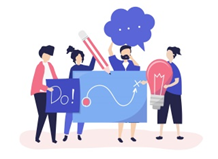 1.ตัวเลข/สถิติที่น่าสนใจ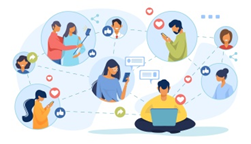 2.เหตุการณ์/สิ่งที่เกิดขึ้นซ้ำๆ บ่อยๆ (Patterns)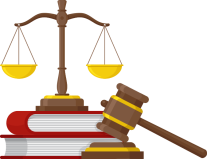 3. กฎหมาย/นโยบาย/ข้อบังคับที่เกี่ยวข้อง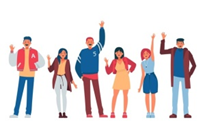 4.ค่านิยม/ทัศนคติ/ความเชื่อที่น่าสนใจกลุ่มผู้มีส่วนได้ส่วนเสียหลัก ที่เราเลือกเพื่อสัมภาษณ์หาข้อมูลเชิงลึก คือ.............................................................................................................ความเกี่ยวข้องกับปัญหา    ผู้ประสบปัญหา/ได้รับความเดือดร้อน      ผู้ได้รับผลกระทบจากปัญหาโดยตรง                                       ผู้ได้รับผลกระทบจากปัญหาโดยอ้อม       ผู้มีส่วนได้ส่วนเสียอื่นๆ ที่เกี่ยวข้องกลุ่มผู้มีส่วนได้ส่วนเสียหลัก ที่เราเลือกเพื่อสัมภาษณ์หาข้อมูลเชิงลึก คือ.............................................................................................................ความเกี่ยวข้องกับปัญหา    ผู้ประสบปัญหา/ได้รับความเดือดร้อน      ผู้ได้รับผลกระทบจากปัญหาโดยตรง                                       ผู้ได้รับผลกระทบจากปัญหาโดยอ้อม       ผู้มีส่วนได้ส่วนเสียอื่นๆ ที่เกี่ยวข้อง                               ชื่อ..................................................................   ข้อมูลทางประชากร (Demographic Data)-อายุ........................................     - เพศ........................................-สถานภาพ..............................     - ภูมิลำเนา................................-อาชีพ......................................     - รายได้.....................................-ระดับการศึกษา..............................................................................ข้อมูลเบื้องต้น-พฤติกรรม...........................................................................................................................................................................................................................................................................................................................................-ปัญหา/ความเดือดร้อน..................................................................................................................................................................................................................................................................................................................................................................................................................................................                               ชื่อ..................................................................   ข้อมูลทางประชากร (Demographic Data)-อายุ........................................     - เพศ........................................-สถานภาพ..............................     - ภูมิลำเนา................................-อาชีพ......................................     - รายได้.....................................-ระดับการศึกษา..............................................................................ข้อมูลเบื้องต้น-พฤติกรรม...........................................................................................................................................................................................................................................................................................................................................-ปัญหา/ความเดือดร้อน..................................................................................................................................................................................................................................................................................................................................................................................................................................................ข้อสงสัยเกี่ยวกับสถานการณ์ปัญหา และสาเหตุ :หัวข้อที่เราอยากทำความเข้าใจ :ข้อสงสัยเกี่ยวกับพฤติกรรม/ความรู้/ทักษะ :หัวข้อที่เราอยากทำความเข้าใจ :                               ชื่อ..................................................................   ข้อมูลทางประชากร (Demographic Data)-อายุ........................................     - เพศ........................................-สถานภาพ..............................     - ภูมิลำเนา................................-อาชีพ......................................     - รายได้.....................................-ระดับการศึกษา..............................................................................ข้อมูลเบื้องต้น-พฤติกรรม...........................................................................................................................................................................................................................................................................................................................................-ปัญหา/ความเดือดร้อน..................................................................................................................................................................................................................................................................................................................................................................................................................................................ข้อสงสัยที่เกี่ยวกับทัศนคติ/ความเชื่อ/ความรู้สึก/ความต้องการ :หัวข้อที่เราอยากทำความเข้าใจ :ข้อสงสัยเกี่ยวกับผลกระทบ :หัวข้อที่เราอยากทำความเข้าใจ :                               ชื่อ..................................................................   ข้อมูลทางประชากร (Demographic Data)-อายุ........................................     - เพศ........................................-สถานภาพ..............................     - ภูมิลำเนา................................-อาชีพ......................................     - รายได้.....................................-ระดับการศึกษา..............................................................................ข้อมูลเบื้องต้น-พฤติกรรม...........................................................................................................................................................................................................................................................................................................................................-ปัญหา/ความเดือดร้อน..................................................................................................................................................................................................................................................................................................................................................................................................................................................ตัวแทนกลุ่มเป้าหมาย (Persona) ที่เลือก คือ...............................................................................................................ประเด็นปัญหาที่เลือก คือ...................................................................สิ่งที่คุณอยากจะทำความเข้าใจจากการสัมภาษณ์ คือ..............................................................................................................................................................................................................ตัวแทนกลุ่มเป้าหมาย (Persona) ที่เลือก คือ...............................................................................................................ประเด็นปัญหาที่เลือก คือ...................................................................สิ่งที่คุณอยากจะทำความเข้าใจจากการสัมภาษณ์ คือ..............................................................................................................................................................................................................แนะนำตัวทำความรู้จักคำถามเชิงกว้างเพื่อทำความเข้าใจเกี่ยวกับ “ผู้ให้สัมภาษณ์”เช่น ชีวิตประจำวันเป็นอย่างไรมีใครเกี่ยวข้องในชีวิตบ้าง มีความสุข/ความทุกข์กับอะไรบ้างคำถามเชิงลึกเพื่อเจาะประเด็นที่สนใจเกี่ยวกับ “ปัญหา”เช่น อย่างไรกับปัญหา/สถานการณ์ที่เกิดขึ้นในปัจจุบันคิดว่าการแก้ปัญหาที่มีอยู่ตอนนี้เป็นอย่างไร และอยากให้เป็นอย่างไรคิดนัดแนะกับผู้ให้สัมภาษณ์หลังการสัมภาษณ์เช่น ขอเอกสาร/ข้อมูลเพิ่มเติม ขอติดต่อกลับมาอีกครั้งผู้ให้สัมภาษณ์ผู้ให้สัมภาษณ์ผู้ให้สัมภาษณ์วันที่สัมภาษณ์บันทึกข้อมูลที่ได้จากการสัมภาษณ์บันทึกข้อมูลที่ได้จากการสัมภาษณ์บันทึกข้อมูลที่ได้จากการสัมภาษณ์บันทึกข้อมูลที่ได้จากการสัมภาษณ์ประเด็นNOTENON-VERBAL COMMUNICATION NOTENON-VERBAL COMMUNICATION NOTEGap & Opportunity (ช่องว่าง & โอกาส)............................................................................................................................................................................................................................................................................................................................................................................................................................................................................................................................................................................................................................................................................................................................................................................................................Burning Questions คำถามสำคัญ ............................................................................................................................................................................................................................................................................................................................................................................................................................................................................................................................................................................................................................................................................................................................................................................................................Insight (ข้อมูลเชิงลึกที่เกี่ยวข้องกับปัญหา)................................................................................................................................................................................................................................................................................................................................................................................................................................................................................................................................................................................................................................................................................................................................................................................................................................................................................................................................................................................................................................................................................To Do List (สิ่งที่ต้องทำ)................................................................................................................................................................................................................................................................................................................................................................................................................................................................................................................................................................................................................................................................................................................................................................................................................................................................................................................................................................................................................................................................................1. เรารู้สึกอย่างไรบ้างหลัวจากการสังเคราะห์ข้อมูล ..........................................................................................................................................................................................................................................................................................................................................................................................................................................................................................................................................................................................................................................................................3. อะไรที่ทำให้เรารู้สึกแปลกใจ/สนใจ..........................................................................................................................................................................................................................................................................................................................................................................................................................................................................................................................................................................................................................................................................2. เราได้เรียนรู้อะไรบ้างเกี่ยวกับประเด็นปัญหา สาเหตุ/ผลกระทบ และผู้ประสบปัญหา/ผู้ที่มีส่วนเกี่ยวข้อง ........................................................................................................................................................................................................................................................................................................................................................................................................................................................................................................................................4. เรามองเห็นรูปแบบ (Pattern) ที่เกี่ยวข้องกับปัญหาหรือไม่ อย่างไร..........................................................................................................................................................................................................................................................................................................................................................................................................................................................................................................................................................................................................................................................................5. ช่องว่าง/โอกาส/Insight ใดที่คุณสนใจและเลือกจะนำไปดำเนินงานต่อ เพราะอะไร ........................................................................................................................................................................................................................................................................................................................................................................................................................................................................................................................................................................................................................................................................................................................................................................................................................................................................................................................................................................................................................................................................................................................................................................................................................................................................................................................................................................5. ช่องว่าง/โอกาส/Insight ใดที่คุณสนใจและเลือกจะนำไปดำเนินงานต่อ เพราะอะไร ........................................................................................................................................................................................................................................................................................................................................................................................................................................................................................................................................................................................................................................................................................................................................................................................................................................................................................................................................................................................................................................................................................................................................................................................................................................................................................................................................................................Target (กลุ่มเป้าหมาย)............................................................................................................................................................................................................................................................................................................................................................................................................................................................................................................................................................................................................................................................................................................................................................................................................................................................Need (ความต้องการ)........................................................................................................................................................................................................................................................................................................................................................................................................................................................................................................................................................................................................................................................................................................................................................................................................................Insight / Gab / Opportunity (ข้อมูลเชิงลึก/ช่องว่าง/โอกาส)...................................................................................................................................................................................................................................................................................................................................................................................................................................................................................................................................................................................................................................................................................................................................................................................................................................................................................................................................................................................................ฉันอยากจะช่วยแก้ไขปัญหาของ ................................................................................................................. (กลุ่มเป้าหมาย)ผู้ซึ่ง ................................................................................................................................................... (Pain/ปัญหาของเขา)และต้องการ ............................................................................................................................................... (ความต้องการ)เพราะ.................................................................................................................................. (ข้อมูลเชิงลึก/ช่องว่าง/โอกาส)............................................................................................................................................. (ข้อมูลเชิงลึก/ช่องว่าง/โอกาส)ฉันอยากจะช่วยแก้ไขปัญหาของ ................................................................................................................. (กลุ่มเป้าหมาย)ผู้ซึ่ง ................................................................................................................................................... (Pain/ปัญหาของเขา)และต้องการ ............................................................................................................................................... (ความต้องการ)เพราะ.................................................................................................................................. (ข้อมูลเชิงลึก/ช่องว่าง/โอกาส)............................................................................................................................................. (ข้อมูลเชิงลึก/ช่องว่าง/โอกาส)ฉันอยากจะช่วยแก้ไขปัญหาของ ................................................................................................................. (กลุ่มเป้าหมาย)ผู้ซึ่ง ................................................................................................................................................... (Pain/ปัญหาของเขา)และต้องการ ............................................................................................................................................... (ความต้องการ)เพราะ.................................................................................................................................. (ข้อมูลเชิงลึก/ช่องว่าง/โอกาส)............................................................................................................................................. (ข้อมูลเชิงลึก/ช่องว่าง/โอกาส)จะเป็นไปได้ไหม ที่เราจะ (How might we) ………………………………………………………………………………………………………………………………………………………………………………………….…………………………………………………………………………………………………………………………………………………………………………………………………………………………………………………………..….……………………………………………………………………………………………………………………………………………………………………………………………………………………………………………………….จะเป็นไปได้ไหม ที่เราจะ (How might we) ………………………………………………………………………………………………………………………………………………………………………………………….…………………………………………………………………………………………………………………………………………………………………………………………………………………………………………………………..….……………………………………………………………………………………………………………………………………………………………………………………………………………………………………………………….จะเป็นไปได้ไหม ที่เราจะ (How might we) ………………………………………………………………………………………………………………………………………………………………………………………….…………………………………………………………………………………………………………………………………………………………………………………………………………………………………………………………..….……………………………………………………………………………………………………………………………………………………………………………………………………………………………………………………….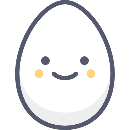 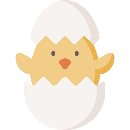 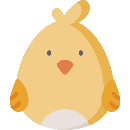 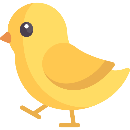 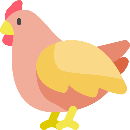 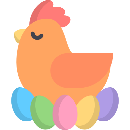 กิจกรรม(Activity)Materials/Worksheetsผลลัพธ์(Output)


Timeline

หมายเหตุ
(Note)กิจกรรมที่ดำเนินงาน(List กิจกรรมแยกตาม Timeline)หน้าที่และความรับผิดชอบ202120212021202220222022202220222022202220222022งบประมาณผู้รับผิดชอบกิจกรรมที่ดำเนินงาน(List กิจกรรมแยกตาม Timeline)หน้าที่และความรับผิดชอบOctNovDecJanFebMarAprMayJunJulAugSepงบประมาณผู้รับผิดชอบProject DesignKMPlatformTool (จะใช้เครื่องมืออะไรบ้าง) x1,000฿… ....x ....x